UPTON BY CHESTER AND DISTRICT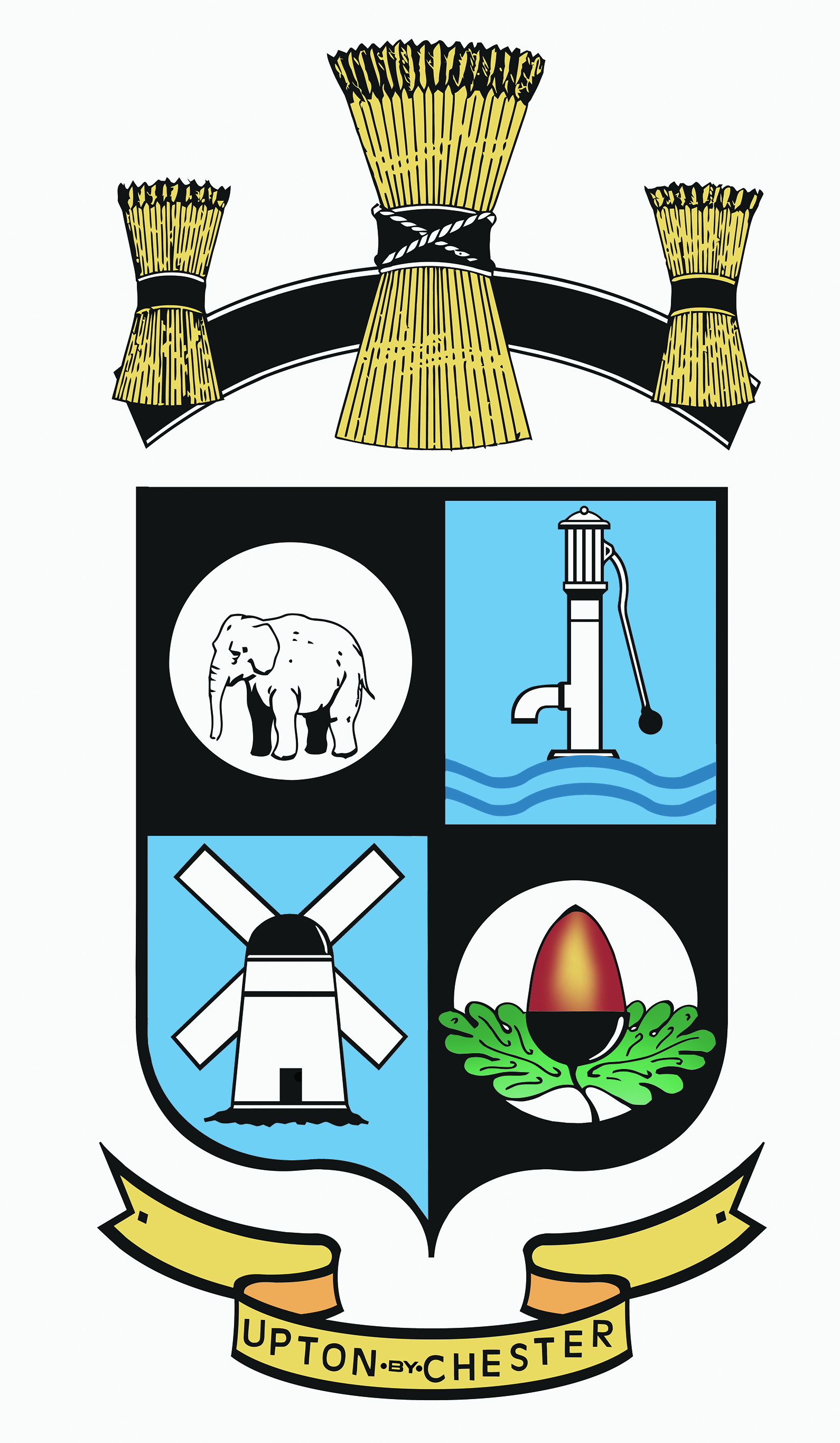 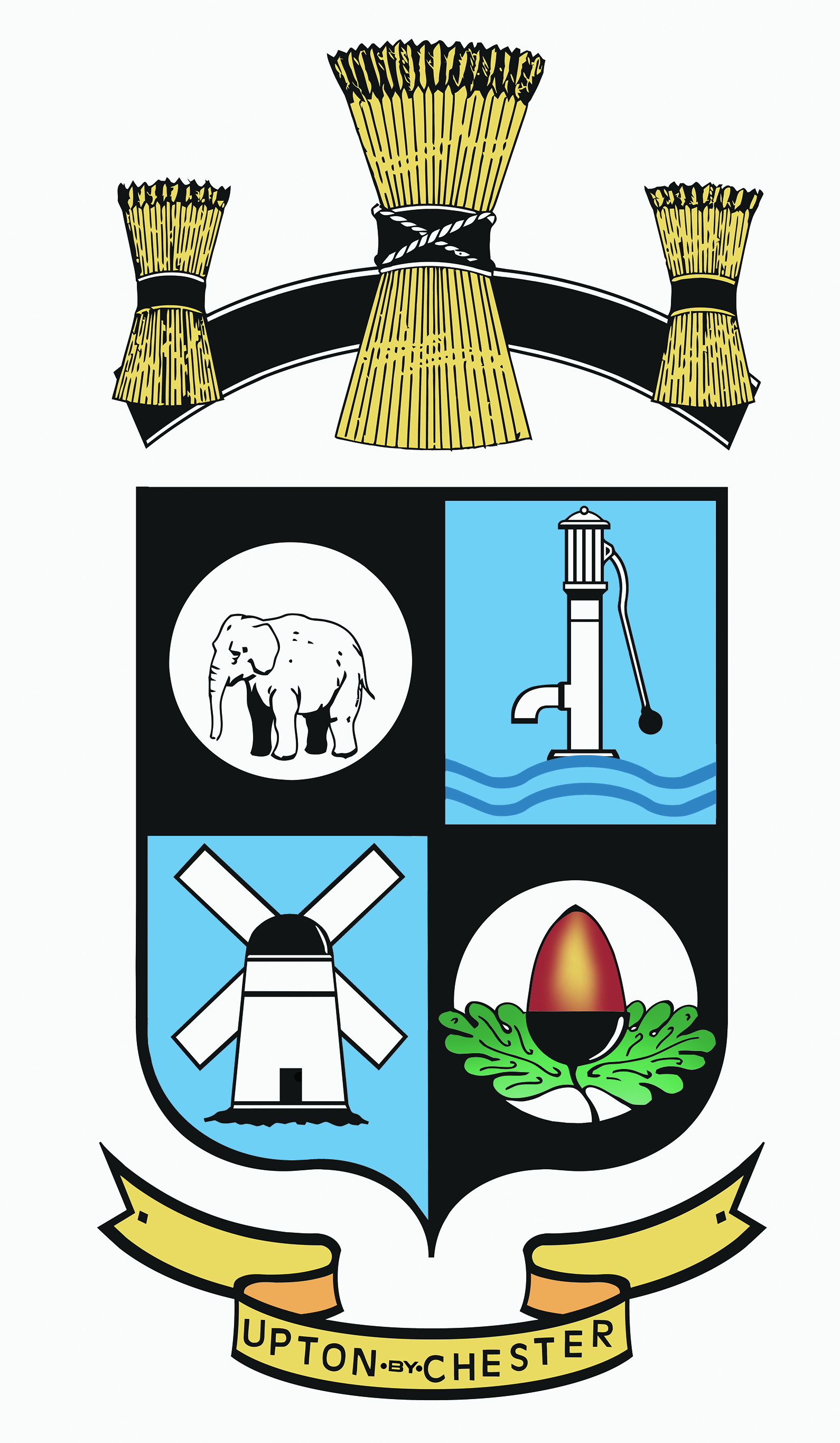  PARISH COUNCIL18 Gladstone RoadChesterCH1 4BY01244 39994007584415343Email suzi.a.pollard@btinternet.com or clerk@uptonbychester.org.uk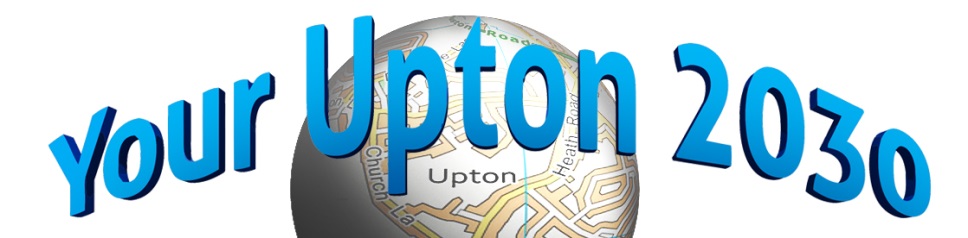 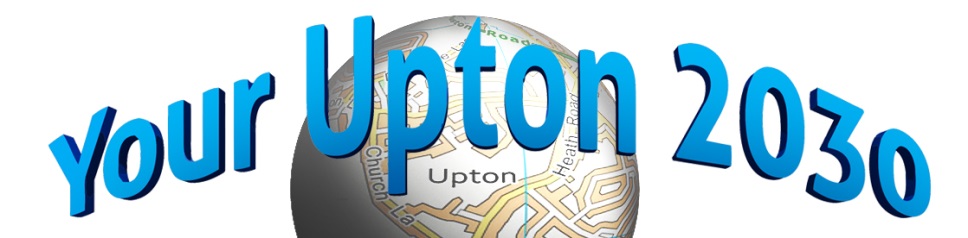 Minutes of the meeting of Upton by Chester and District Parish Council Neighbourhood Development Plan Steering Group held on Monday 13th November, 2017, 7.00pm, at Upton Pavilion, Upton, Chester.Present: Cllr A Bennion, Mr D Evans, Cllr J Evans (Chairman), Cllr J Houlbrook,Mr A Lingard, Mrs S Stanley, Cllr A Walmsley and Mr M Worden. In attendance: Mrs Suzi Pollard (clerk).Summary from Cllr Evans as per Minute number 131.17 of the full Parish Council meeting of 30 October 2017.1. ELECTION OF A CHAIRMAN.Nominated – Cllr Evans.Proposed by Cllr Houlbrook, seconded by Cllr Walmsley. All in favour.Resolved: Cllr Evans will be the Chairman of the NDP Steering Group for the forthcoming year.2. ELECTION OF A VICE CHAIRMAN.Nominated – Sue Stanley.Proposed by Cllr Houlbrook, seconded by Cllr Bennion. All in favour.Resolved: Susan Stanley will be the Vice Chairman of the NDP Steering Group for the forthcoming year.3. APOLOGIES FOR ABSENCE.Apologies for absence were received from Cllr Paddock and Cllr Southward.Mr Worden sent apologies for lateness.Resolved: noted.4. MINUTES OF THE LAST MEETING.Resolved: the Minutes of the meeting held on 30th May 2017 were approved as a correct record and signed by the Chairman.5. SUMMER CONSULTATION EVENTS.A report on the summer consultation events was given.It was suggested that the Pavilion Fun Day NDP stand should be taken ‘on tour’ around Upton by Chester.6. POLICIES.A report on the work done on policies was given; 8 policy ‘themes’ have been identified.Information resources and research is needed to support the proposed policy themes.It was suggested that a Housing Needs Survey may be required, however, this would be expensive to commission and some of the information may already be available from Sanctuary Housing and/or CW&C Council.7. BUDGET.It was reported that there is £4,800 remaining in the current budget. The Parish Council has committed to providing up to £2,000 for the next 3 years.8. MARKETING/CONSULTATION.The following actions were agreed:An email address for use by members of the NDP steering group will be set up. This will be given out on consultation and marketing material. A new Facebook page will be set up (linked to the new email address). To avoid confusion, AL and SS will try to contact a previous steering group member to request that the old Facebook page is taken down.A leaflet drop will be carried out to encourage residents to become involved with or contribute to the plan - AL provided an example leaflet that will be finalised and then circulated for approval.9. NEXT STEPS/ACTION LIST.The following actions were agreed:A meeting regarding housing/shopping with Cllr Houlbrook and other members of the steering group.SS and AL will finalise the Business Survey, circulate final draft and then start to take the survey to Upton businesses.10. DATE AND TIME OF THE NEXT MEETING.Resolved: the date of the next meeting will be on Monday 11th December at 7.00pm.